Информационная справка по развитию дополнительного образования МО «Кузоватовский район» за 2021годВ муниципальном образовании «Кузоватовский район» по данным Росстата РФ проживает 2462 ребенка в возрасте от 5 до 18 лет. На сельских территориях в МО «Кузоватовский район» проживает 926 детей.Численность детей с  ОВЗ и детей-инвалидов в возрасте от 5 до 18 лет, проживающих на территории муниципального образования составляет 163 ребенка.На территории МО «Кузоватовский район»  услуги дополнительного образования реализуются в 11 образовательных организациях, в том числе на базе:3 организации дополнительного образования (Муниципальное бюджетное учреждение дополнительного образования Детско-юношеский центр р.п. Кузоватово, Муниципальное бюджетное учреждение дополнительного образования Детско-юношеская спортивная школа р.п. Кузоватово, Муниципальное бюджетное учреждение дополнительного образования Кузоватовская детская школа искусств);8 общеобразовательных организаций.Дополнительное образование в МО «Кузоватовский район»  предоставляется детям по 6 направленностям, в том числе:по технической направленности занимаются 469 детей или 22% от общего количества детей, занятых в системе дополнительного образования;по естественнонаучной – 451 человек или 21%;по туристско-краеведческой – 105 человек или 5%;по социально-гуманитарной –636 человек или 11%; по художественной – 583 человек или 30%; по физкультурно-спортивной –899 человека или 43%.Всего в МО «Кузоватовский район» реализуется 136 дополнительных общеобразовательных программ, среди которых:4 дополнительные предпрофессиональные программы; 132 дополнительных общеразвивающих программ.В период школьных каникул организациями дополнительного образования реализуется более 30 краткосрочных дополнительных общеразвивающих программ.Численность педагогического состава дополнительного образования составляет 98 человек, из которых 54 педагога, занятых по основному месту работы; 44 педагогов - по совмещению и совместительству. В организациях дополнительного образования на постоянной основе по основному месту работы работает 12 педагогов и 7 тренеров.В общеобразовательных организациях численность педагогов дополнительного образования составляет 79 человек.В системе дополнительного образования всего обучается 2111 детей в возрасте от 5 до 18 лет, что составляет 87,5 % от общего количества детей проживающих в муниципальном образовании. Сертификаты дополнительного образования получило 80% детей в возрасте от 5 до 18 лет от общей численности проживающих детей в районе, в том числе выдано 1045  сертификатов персонифицированного финансирования или 43% при плане 1009.Доступность дополнительного образования создана для845 детей в сельских поселениях (92 %);96 детей с ОВЗ и детей с инвалидностью (85 %);41 детей-сирот и детей, оставшихся без попечения родителей (68%);389 детей из многодетных семей (45,9%);30 детей, состоящих на различных видах учета в органах и учреждениях системы профилактики безнадзорности и правонарушений (100 %).Всего охват «особых категорий» детей дополнительным образованием составляет 460 человек.За 2021 год педагоги дополнительного образования приняли участие в 5 региональных конкурсах («Первые шаги в техническом творчестве», «Технотворинг», «Педагогический дебют-2021», конкурсы профессионального мастерства») и получили призовые места и места лауреатов.В 2021 году в рамках реализации мероприятия «Создание новых мест дополнительного образования в образовательных организациях различных типов для реализации дополнительных общеразвивающих программ всех направленностей» регионального проекта «Успех каждого ребенка» национального проекта «Образование» в 3 образовательных организациях МО «Кузоватовский район» созданы новые места дополнительного образования по социально-гуманитарной, естественнонаучной и технической направленностям.Благодаря открытию данных объединений, охват детей дополнительным образованием в муниципалитете увеличился на 261 человек.В 2022 году планируется создать еще 3 высокооснащенных мест дополнительного образования по следующим направлениям:На базе Областного Государственного Бюджетного Профессионального Образовательного Учреждения «Кузоватовский технологический техникум», планируется 72 ребенка;На базе Муниципального общеобразовательного учреждения средняя школа с.Еделево, объединение «Школа безопасности», планируется 90 детей;На базе Муниципального общеобразовательного учреждения основная школа с. Чириково им.героя Советского Союза Б.А.Кротова, объединение «Моделирование и прототипирование», планируется 60 детей.Проблемными полями по организации дополнительного образования в муниципальном образовании являются:Отсутствие в отдаленных населенных пунктах помещений, на базе которых возможно было бы предоставлять доступное дополнительное образование.2. Недостаточный уровень знаний среди родителей (законных представителей) обучающихся об АИС «Навигатор дополнительного образования»Исп. И.В.Бардеева8842372-34-58МОУ СШ №1 р.п.Кузоватово«Малышковая академия»социально-гуманитарная91МОУ СШ №2«Школьное лесничество»естественнонаучная70МОУ СШ №2«Экологическая лаборатория»естественнонаучная39МБУ ДО ДЮЦ р.п.Кузоватово«Мультистудия»техническая61Начальник  МУ«Управление образования»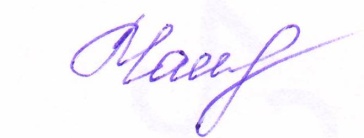                Е.П. Чамкаева